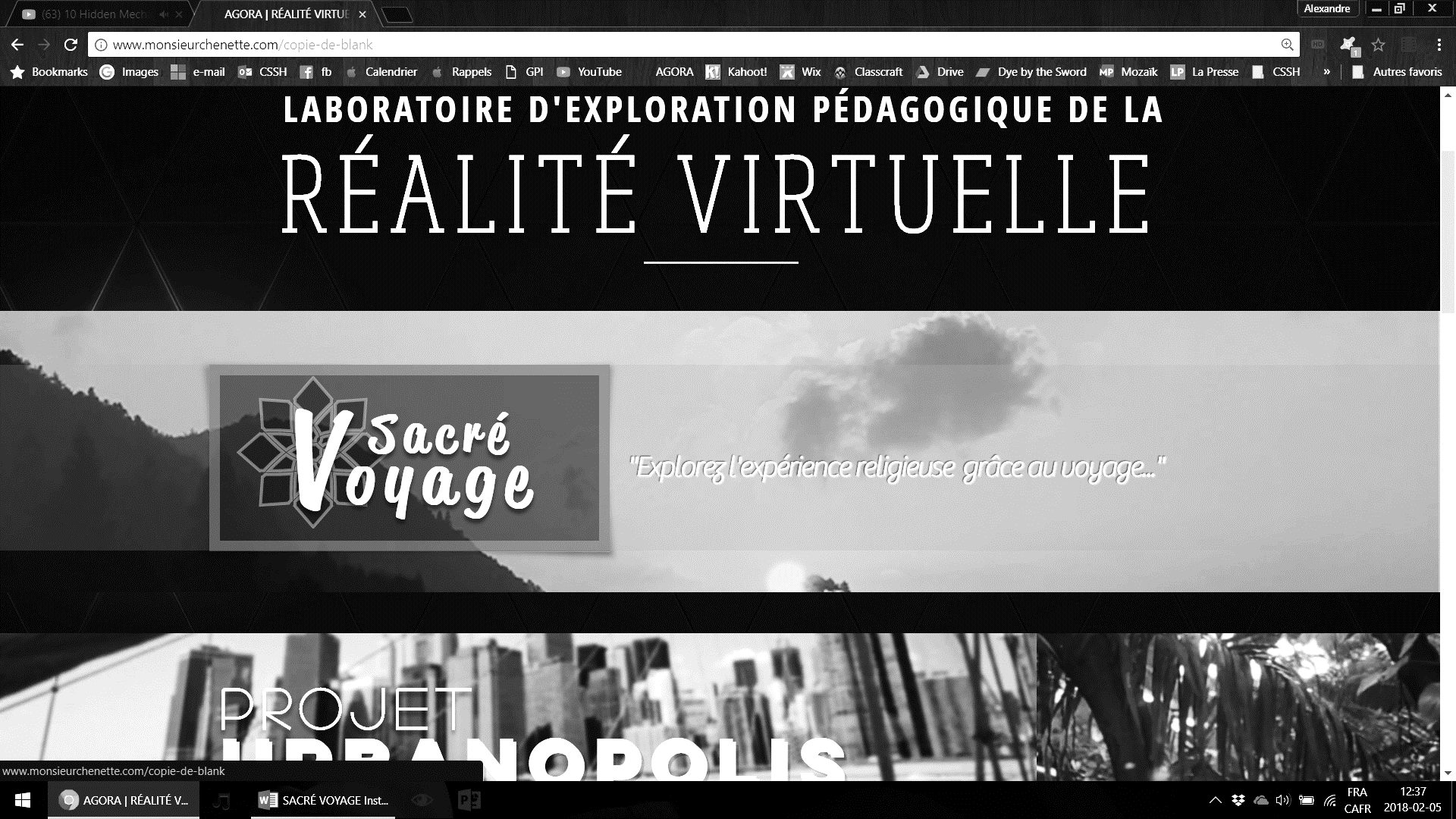 L’agence de voyage PRANA TOURS se spécialise dans cette nouvelle niche économique qu’est le "Voyage d’épanouissement spirituel" ou « deep traveling » qui permet aux participants d’expérimenter le potentiel spirituel ou religieux de certaines localités. Le succès des dernières années nous pousse à rechercher de nouveau collaborateurs pour agrandir notre équipe…Nous vous proposons-donc un concours afin de décrocher un emploi dans notre agence en pleine expansion !Pour participer, créez votre itinéraire de rêve sur votre propre site web et présentez-le-nous !_________________________________________________________________________________________________Vous êtes invitéEs à endosser le rôle d’agentEs de voyage et de proposer une destination ayant un volet spirituel ou religieux dans une agence de voyages fictive. Vous devrez donc vous renseigner sur cette destination afin de brosser un portrait religieux du territoire et de faire vivre quelques expériences religieuses à vos clients. Ces lieux et les expériences de voyages étant proposées devront être décrits dans un site Internet. Donc, en équipe de 3 à 4 élèves, vous devez choisir : Un pays ou une région;Une tradition religieuse qui s’y trouve.Vous devrez ensuite préparer un voyage comprenant :La visite d’un lieu sacré (description ±200 mots);La rencontre avec un « saint » local ou un guide spirituel (description ±200 mots);Une expérience religieuse que les touristes vivront durant leur voyage (ex: prière, lecture d’un livre sacré, rite… - description ±200 mots);Un objet religieux de l’endroit important, avec une grande signification (description ±200 mots);Site webNous vous recommandons d’utiliser, au choix, wix.com, sites.google.com ou weebli.com. Attention! si publier un site ne prend que quelques minutes, le rendre parfait peut être très long. Gérez votre temps judicieusement ;) On doit retrouver dans votre site:- un titre accrocheur pour votre voyage / agence;- la présentation succincte du pays (ex : localisation, géographie, climat, histoire, culture, attractions, etc. - ±200 mots);- une présentation de la religion choisie de façon concise (±200 mots);- une présentation d’un itinéraire de 3 à 5 jours – c’est votre fil conducteur;- une vidéo francophone (maximum 3 mins) liée à un élément de votre voyage.- au moins deux  photosphères (photos 360) pour permettre de bien se projeter.- une bibliographie indiquant vos sources d’informations et d’images (vous devez utiliser le protocole de citation de source : agenda L-R p. 23/24.)NB : 	-vous n’avez pas à tenir compte des hôtels, des restaurants, des tarifs ou des distances entre les lieux.-tout plagiat entrainera l’échec de tous les membres de l’équipe dans la section plagiée. Vérifiez votre site avec un détecteur de plagiat en ligne svp)Présentation orale devant la classe :À l‘aide de votre site internet, vous devez présenter votre itinéraire devant la classe comme si vous vouliez vendre ce voyage. Ça doit nous donner le goût de partir avec vous. Vous devez être préparé.es et bien connaître votre sujet.-prévoyez une quinzaine de minutes, incluant la vidéo.-vous avez droit à ½ page de notes chacun.Exemples de compagnies qui offrent des voyages « expériences religieuses » :http://www.oasis-voyages.com/Notre-blog-trotteur-voyage-initiatique-spirituel--2850.html Exemple de projet d’élève :https://caillota1.wixsite.com/myanmondeFiche préparatoire du site WebMembres de l’équipe (NOM, Prénom):	___________________________________________________________________________________________________________________________________________________________________________________________________Adresse de votre site : www. _______________________________________________________________Évaluation de la page webPays visité : ___________________________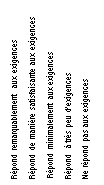 Commentaires : _______________________________________________________________ ___________________________________________________________________________________      Note globale : _____ /65Pays :___________________________Description (4 informations) :1. ________________________________________________________________________________2. ________________________________________________________________________________3. ________________________________________________________________________________4. ________________________________________________________________________________Religion (s):_____________________________________________________Résumé (fondateur, fondements et croyances principales…)____________________________________________________________________________________________________________________________________________________________________________________________________________________________________________________________________________________________________________________________________________Lieux sacrés :____________________________________________________________________________________(le 1er est celui analysé)Caractéristiques : __________________________________________________________________________________________________________________________________________________________________________________________________________________________________Fonctions: ___________________________________________________________________________________________________________________________________________________________________________________________________________________________________________Significations pour les croyants : ___________________________________________________________________________________________________________________________________________________________________________________________________________________________________________________________________________________________________Expérience religieuse (rite, prière, pèlerinage, etc…) :__________________________Caractéristiques : __________________________________________________________________________________________________________________________________________________________________________________________________________________________________Effets: ________________________________________________________________________________________________________________________________________________________________________________________________________________________________________________Significations pour les croyants : ________________________________________________________________________________________________________________________________________________________________________________________________________________Objet religieux : chapelet, tapis, talisman, relique, etc…1.___________________________2.___________________________3.___________________________(le 1er est celui analysé)Caractéristiques : __________________________________________________________________________________________________________________________________________________________________________________________________________________________________Fonctions : __________________________________________________________________________________________________________________________________________________________________________________________________________________________________________Significations pour les croyants : ________________________________________________________________________________________________________________________________________________________________________________________________________________Personnage religieux du pays choisi :____________________________Caractéristiques : __________________________________________________________________________________________________________________________________________________________________________________________________________________________________Fonctions : __________________________________________________________________________________________________________________________________________________________________________________________________________________________________________Significations (ce qu’il/elle représente) : ______________________________________________________________________________________________________________________________________________________________________________________________________Critères Éléments observablesPrécisionsTraitement adéquat desexpressions du religieuxL’élève décrit de manière adéquate la religion sélectionnée.Résumer les principales caractéristiques de la religion.1088  6  40Traitement adéquat desexpressions du religieuxL’élève explique avec justesse la signification et la fonction des expressions du religieux.Présenter adéquatement les expressions du religieux proposé dans l’itinéraire de voyage :un lieu sacré;une expérience religieuse que les touristes vivront durant leur voyage;un objet religieux;un personnage religieux.10101010 8888 8888666644440000Pratique appropriéedu dialoguePage Web- La page web est bien organisée et il est facile de s’y retrouver- Elle comprend un visuel intéressant et à propos.- Les élèves ont présenté de façon claire :l’itinéraire proposéune vidéo en lien avec un aspect du voyagedeux photos 360 d’un endroit visité1088640Pratique appropriéedu dialogueBibliographie-La bibliographie est complète54332<0